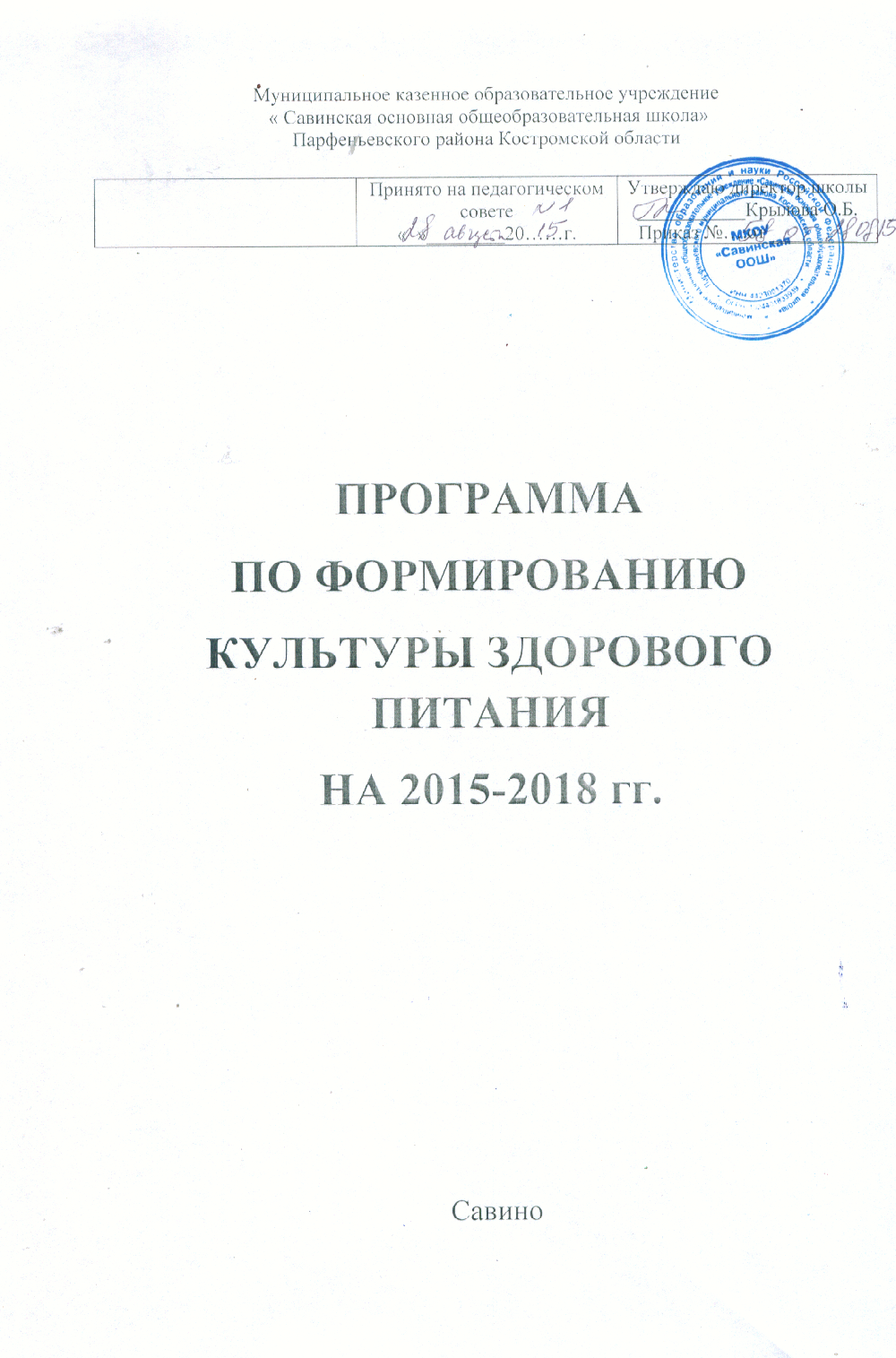 Паспорт программы  ПОЯСНИТЕЛЬНАЯ ЗАПИСКАОдной из важных задач школы сегодня является формирование у детей ответственного отношения к своему здоровью. Школьники должны узнать и принять для себя основные принципы здорового образа жизни. Здоровье и развитие школьников  во многом зависят от полноценного сбалансированного питания и эффективности его организации в школе, так как именно в школьном возрасте, когда активно формируются привычки, наибольшее значение имеет воспитание навыков рационального питания. Рациональное питание обучающихся - одно из условий создания  здоровьесберегающей среды в школе, снижения отрицательных эффектов и последствий функционирования системы образования. Недостаточное поступление питательных веществ в детском возрасте отрицательно сказывается на показателях физического развития, заболеваемости, успеваемости, способствует проявлению обменных нарушений и хронической патологии. В  Законе   "Об образовании в РФ" сохранена обязанность образовательного учреждения организовывать питание обучающихся, выделять помещение для питания детей, предусматривать перерыв достаточной продолжительности. Школа представляет собой жизненно важную среду, используя которую можно оказывать влияние на процесс правильного питания и формировать у школьников верные навыки и стереотипы в данном вопросе. В школе существуют эффективные возможности, для проведения работы по охране здоровья и здоровому питанию. Именно школьный возраст является тем периодом, когда происходит основное развитие ребенка и формируется образ жизни, включая тип питания. Организованное школьное питание регламентируется санитарными правилами и нормами и поэтому в значительной степени удовлетворяет принципам рационального питания.Многие обучающиеся  имеют слабое представление о правильном питании как составляющей части здорового образа жизни. Основные проблемы питания школьников связаны с нарушением режима питания вне стен школы, злоупотреблением чипсами, фаст-фудами, сухариками, конфетами, шоколадными батончиками и т.д. Обычно это связано с недостаточной информированностью и/или попустительством со стороны родителей. Нужно объяснить ребенку, как питание важно для него и его организма. Чтобы учиться хорошо, надо хорошо кушать. А организация полноценного питания во всех школах должна стать приоритетным направлением деятельности школы.Остается актуальной задача обеспечения горячим питанием всех обучающихся  школы, улучшения качества, разнообразия блюд и безопасности питания детей школьного возраста. Цели, задачи и сроки реализации Программы: Цели программы: обеспечение школьников качественным сбалансированным питанием, совершенствование системы организации питания в образовательном учреждении, способствующей формированию здорового образа жизни у школьников и навыков рационального здорового питания, формирование общей культуры правильного питания.Для реализации цели необходимо решить следующие задачи:- Обеспечение  всех обучающихся  школы сбалансированным горячим питанием.- Пропаганда здорового питания (проведение классных часов,  конкурсов, лекций, дискуссий) .- Формирование у детей и родителей потребности правильного питания как неотъемлемой части сохранения и укрепления здоровья.- Формирование навыков здорового питания через систему воспитательной работы школы и работу с родителями.- Внедрение современных методов мониторинга состояния питания.-Дальнейшее совершенствование  материально-технологического оборудования столовойОжидаемые конечные результатыВыполнение Программы   позволит школе достигнуть следующих результатов:-  сохранить количество детей, питающихся в школьной столовой 100 %.- Организовать правильное, сбалансированное питание детей и подростков с учетом их возрастных особенностей; - Обеспечить учащихся необходимыми пищевыми веществами, качественным и количественным составом рациона питания и ассортиментом продуктов, используемых в питании;- Сформировать навыки здорового питания  у обучающихся и их родителей;- Улучшить качество питания школьников и обеспечить его безопасность.- Укрепить   материально-техническую   базу   школьной   столовой. Оснастить недостающим  технологическим оборудованием школьный пищеблок;   - Развить систему мониторинга состояния здоровья обучающихся- Развить механизмы координации и контроля в системе школьного питания;В перспективе организация рационального питания школьников может позволит достичь следующих основных целей: - Рост учебного потенциала детей и подростков; - Улучшение состояния здоровья школьников, уменьшение случаев ожирения, дистрофии и других заболеваний, связанных с питанием, а в перспективе - улучшение репродуктивного здоровья; - Снижение риска развития сердечно-сосудистых, эндокринных, желудочно-кишечных заболеваний, а также рака в период обучения в школе и в течение дальнейшей жизни; - Улучшение успеваемости школьников; - Повышение  общего культурного уровня школьников.Стратегия реализации программы:1 этап Базовый - 2015 год:- анализ нынешнего состояния;- планирование реализации основных направлений программы;- создание условий реализации программы;- начало реализации программы.2 этап Основной - 2016 -2017 годы:- поэтапная реализация программы в соответствии с целями и задачами;- промежуточный мониторинг результатов;- корректировка планов в соответствии с целями и задачами и промежуточными результатами.3 этап Заключительный - 2018 год:- завершение реализации программы;- мониторинг результатов;- анализ результатов.Основные направления реализации Программы1. Организация и регулирование школьного питания :- развитие системы мониторинга состояния здоровья обучающихся, обеспечения их необходимыми пищевыми веществами, качественным и количественным составом рациона питания и ассортиментом продуктов, используемых в питании;- развитие механизмов координации и контроля в системе школьного питания;- организация правильного, сбалансированного питания детей и подростков с учетом их возрастных особенностей;- обеспечение доступности, безопасности и эффективности школьного питания; - использование разных форм и методик организации питания;  2. Формирование навыков здорового питания у обучающихся и их   родителей. - Пропаганда здорового питания (проведение игр, конкурсов, лекций, акций , классных часов , КТД)- Пропаганда здорового питания на родительских собраниях. - Третий классный час в месяц посвятить вопросам горячего питания, охране здоровья, активному образу жизни.- В библиотеке создать электронный банк данных по  вопросам здорового питания, здорового образа жизни. - Проводить дни здоровой пищи, с приглашением родителей с целью проведения дегустации школьных блюд.- Создать систему поэтапного формирования компетентностей учащихся по вопросам здорового питания.3. Укрепление   материально-технической   базы   школьной   столовой предусматривает:- оснащение недостающим  технологическим оборудованием школьного пищеблока,- совершенствование дизайна школьной столовой.4.Повышение квалификации персонала  предусматривает:- повышение профессионального уровня специалистов в области школьного питания через систему повышения квалификации,Содержание Программы                                                                                       Организационно-аналитическая работа, информационное обеспечениеМетодическое обеспечениеОрганизация работы по улучшению материально-технической базы столовой, расширению сферы услуг для учащихся и их родителейРабота по воспитанию культуры питания, пропаганде здорового образа жизни среди учащихсяРабота по воспитанию культуры питания, пропаганде здорового образа жизни среди родителей учащихся6. Организация деятельности комиссии по контролю за организацией и качеством питания обучающихся      В своей деятельности комиссия руководствуется законодательными и иными нормативными правовыми актами Российской Федерации, приказами и распоряжениями органов управления образованием, уставом и локальными актами образовательного учреждения.    Состав школьной комиссии утверждается приказом директора школы на каждый учебный год. Работа комиссии осуществляется в соответствии с планом, согласованным с администрацией школы.    Результаты проверок и меры, принятые по устранению недостатков оформляются актами и рассматриваются на заседаниях комиссии с приглашением заинтересованных лиц. Основные направления деятельности комиссии:Оказывает содействие администрации школы в организации питания обучающихся. Осуществляет контроль: 1. За рациональным использованием финансовых средств, выделенных на питание обучающихся;  2. За целевым использованием продуктов питания и готовой продукции;  3. За соответствием рационов питания согласно утвержденному меню;  4. За качеством готовой продукции;  5. За санитарным состоянием пищеблока;  6. За выполнением графика поставок продуктов и готовой продукции, сроками их хранения и использования;  7. За организацией приема пищи обучающихся;  8. За соблюдением графика работы столовой                                                                                                План работы школьной комиссии по контролю и качеством питания школы7. Укрепление   материально-технической   базы   школьной   столовой8. Повышение квалификации работников школы и столовой  семинарахо ФАПАи Программырший й областиола9. Мониторинг реализации программыНаименованиеПрограмма по формированию культуры здорового питания на 2015-2018 гг.Дата принятияПротокол педсовета  №  ____от_____________2015гКадровое обеспечение программы  Директор школы; Социальный педагог;  Заведующая  библиотекой;Руководитель-организатор ОБЖ;Классные руководители; Учителя-предметники; Работники школьной столовойЦели, задачиСохранение и укрепление здоровья обучающихся и педагогов; обеспечение школьников качественным сбалансированным питанием, совершенствование системы организации питания в образовательном учреждении, способствующей формированию у школьников здорового образа жизни и навыков рационального здорового питания, формирование общей культуры правильного питания.       Задачи программы:- Обеспечение  всех обучающихся  школы сбалансированным горячим питанием.- Пропаганда здорового питания (проведение классных часов,  конкурсов, лекций, дискуссий) .- Формирование у детей и родителей потребности правильного питания как неотъемлемой части сохранения и укрепления здоровья.- Формирование навыков здорового питания через систему воспитательной работы школы и работу с родителями.- Внедрение современных методов мониторинга состояния питания.- Дальнейшее совершенствование  материально-технологического оборудования столовой. Важнейшие целевые показатели и ожидаемые результаты-  сохранить  количество детей, питающихся в школьной столовой   100 %.- Организовать правильное, сбалансированное питание детей и подростков с учетом их возрастных особенностей; - Обеспечить обучающихся  необходимыми пищевыми веществами, качественным и количественным составом рациона питания и ассортиментом продуктов, используемых в питании;- Сформировать навыки здорового питания  у обучающихся и их родителей;- Улучшить качество питания школьников и обеспечить его безопасность.- Укрепить   материально-техническую   базу   школьной   столовой. Оснастить недостающим  технологическим оборудованием школьный пищеблок;   - Развить систему мониторинга состояния здоровья обучающихся- Развить механизмы координации и контроля в системе школьного питанияСроки и этапы реализации 1 этап Базовый - 2015 год:- анализ нынешнего состояния;- планирование реализации основных направлений программы;- создание условий для реализации программы;- начало реализации программы.2 этап Основной - 2016 -2017 годы:- поэтапная реализация программы в соответствии с целями и задачами;- промежуточный мониторинг результатов;- корректировка планов в соответствии с целями, задачами и промежуточными результатами.3 этап Заключительный - 2018 год:- завершение реализации программы;- мониторинг результатов;- анализ результатов.Формы представления результатов программыЕжегодный доклад – анализ социального педагога    о результатах деятельности школы по реализации программы  Управление программойУправление осуществляется администрацией школы.Основные мероприятия	СрокиИсполнители1. Организационное совещание  	СентябрьКлассные руководители,  директор школы 2. Совещание классных руководителей: - О получении учащимися завтраковОктябрь 	Школьная комиссия 3. Совещание при директоре по вопросам организации и развития школьного питания 	НоябрьДиректор школы 4. Заседание школьной комиссии по питанию с приглашением классных руководителей 1-9-х классов по вопросам: - Охват учащихся горячим питанием  - Соблюдение сан. гигиенических требований  - Профилактика инфекционных заболеванийНоябрьФевраль в течение годаШкольная комиссия по питанию 5. Организация работы школьной комиссии по питанию (педагоги, родители). 	В течение года 	Школьная комиссия по питанию6. Осуществление ежедневного контроля за работой столовой администрацией школы, проведение целевых тематических проверок. В течение года 	Администрация, Бракеражная комиссия Основные мероприятия	Сроки	Исполнители1 . Организация консультаций для классных руководителей 1-4, 5- 9  классов: - Культура поведения учащихся во время приема пищи, соблюдение санитарно-гигиенических требований;  - Организация горячего питания - залог сохранения здоровьяВ течение года 	Социальный педагогФельдшер ФАПА2. Обобщение и распространение положительного опыта по вопросам организации и развития школьного питания, внедрению новых форм обслуживания учащихся В течение годаАдминистрация 3. Выставка в библиотеке «Простые истины о здоровье и   питании», ( представленная литература, связанная  с вопросами правильного питания, рецепты блюд и напитков).В течение года Администрация, Школьная комиссия по питаниюбиблиотекарьОсновные мероприятия	Сроки	Исполнители1. Эстетическое оформление зала столовойоктябрь - ноябрь	Школьная комиссия по питанию, учащиеся 5 – 9 классов2. Разработка новых блюд и в течение года их внедрение в систему школьного питанияВ течение года 	Школьная комиссия по питанию,  повар3. Разработка нового меню  В течение года 	Школьная комиссия по питанию, поварОсновные мероприятия		Сроки		ИсполнителиИнтегрирование уроков по правильному питанию и другим предметам (русский язык, математика, окружающий мир, литературное чтение, ИЗО). Практические работы по приготовлению коктейлей, салатов, бутербродов; по выращиванию лука, зелени. Проведение классных часов по темам: «Красиво! Вкусно! Полезно!» «Правильное питание – залог здоровья», «Здоровое питание - здоровая нация» , «Традиции чаепития»Акция «Мы за здоровое питание!»- Беседы по темам: «Режим дня и его значение» «Культура приема пищи» «Хлеб — всему голова»  «Острые кишечные заболевания и их профилактика»	В течение годаВ течение годаСентябрьОктябрьНоябрьУчителя –предметникиУчитель технологии, поварКлассные руководителиУчащиеся школыКлассные руководителиИгра для учащихся начальной школы «Золотая осень»ОктябрьСт. вожатаяКонкурс газет среди учащихся 5-9 кл. «О вкусной и здоровой пище» Конкурс рисунков и плакатов на тему правильного питания и здорового образа жизни. 	Ноябрь 	Ст. вожатаяучитель ИЗОБеседы с учащимися 8-9 кл. «Береги своё здоровье» ДекабрьКл. руководительУроки-практикумы «Столовый этикет»Конкурс четверостиший «Правильное питание – залог здоровья!», Праздник «Широкая Масленица» Проекты: «Гигиена питания», «Меню на каждый день» «Пища на любой вкус», «Что помогает нам расти».Работа с книгой (чтение и обсуждение рассказов, сказок, стихов). Игры, соревнования. 	 Постоянно в ходе реализации ПрограммыАдминистрацияКл.руководителиАнкетирование учащихся: Школьное питание: качество и разнообразие обедов  - За что скажем поварам спасибо?Октябрь  Февраль  Апрель	социальный педагог, Кл. рук.Основные мероприятияСрокиИсполнители1 . Проведение родительских собраний по темам: - Совместная работа семьи и школы по «Здоровый ребёнок – ребёнок со здоровой психикой». «Здоровая пища для всей семьи». «Учите детей быть здоровыми». «Полноценное питание ребёнка и обеспечение организма всем необходимым». «Формирование здорового образа жизни младших школьников». Профилактика желудочно-кишечных заболеваний, инфекционных, простудных заболеваний Итоги медицинских осмотров учащихсяСентябрь  Октябрь декабрьфевральМай 	Классные руководители2. Индивидуальные консультации  фелдьдшера ФАПАпо необходимостимедработник  3. Родительский лекторий «Здоровье вашей семьи» 	Февраль 	 Соц.педагог4. Встреча медработника с родителями  «Личная гигиена ребенка» 	АпрельМедработник, классные руководители 5. Анкетирование родителей «Ваши предложения на следующий учебный год по развитию школьного питания»Май 	Классные руководители № п\пМероприятие Сроки 1Проверка  цикличного  менюСентябрь2Проверка целевого использования продуктов питания и готовой продукцииЕжемесячно3Проверка соответствия рациона питания согласно утвержденному меню.Ежедневно4Использование финансовых средств на питание учащихся.Октябрь, январь5. Организация просветительской работы.Октябрь, апрель6Анкетирование учащихся и их родителей по питанию.Ноябрь7Контроль за качеством питания.	Ежедневно8Проверка табелей питания.Ежемесячно9Разработка буклетов по здоровому питанию	ЕжемесячноСвоевременное приобретение посуды и столовых приборовВ течение годазавхозПоддержание эстетического состояния зала столовойВ течение годазавхозПриобретение и эксплуатация нового технологического оборудования В течение годазавхозОбучение на  семинарах повышения квалификации по получению санминимума Педагоги и другие работники школы 1 раз в 2 года,Повар- каждый год Директор школыОбучение работников школы для работы в летнем оздоровительном лагере 1 раз в 2 года, повар ежегодноНачальник ЛОЛНаправление мониторингаДиагностикаСрокиОтветственныйОхват учащихся горячим питаниемАнализ результатов посещаемостиежедневно ежемесячноежегодноклассные руководителиСохранение и укрепление здоровья учащихсяАнализ состояния здоровья школьников по результатам медицинских осмотровАнализ заболеваемости детейежегоднодиректор школы,учителя физкультуры, кл. руководителиУровень удовлетворенности учащихся, родителей, педагогов организацией питания в школеАнкетирование ежегодно Соц. педагогМатериально-техническая база столовойСмотр помещения (оборудование, оснащение)Анализ результатов приёмки столовой к началу нового учебного годаОснащение пищеблока необходимым оборудованиемежегоднодиректор школы,завхозФормирование у школьников навыков здорового питания Собеседование Наблюдениеежегодно Ответственный за воспитательную работуКачество организации питанияНаблюдение, Анкетирование, опросы, посещение столовой, анализ приготовления пищи и норм раскладки, санитарно-гигиенического состояния обеденного залаежедневноДиректор завхозФормирование нового имиджа школьной столовойОпрос, анкетирование и другие практики по выявлению общественного мненияежегоднодиректор школы, ответственный за ВР